Publicado en Madrid el 21/11/2019 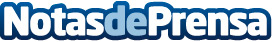 7 claves para crear una startup de éxito desde cero en el extranjeroSergio Furio fundó Creditas en 2012, desde entonces ha ido creciendo hasta convertirse en la principal plataforma de préstamos con garantía en Brasil. Emprender es un reto, él cuenta lo que considera las claves esenciales para fundar una fintech de éxito en el extranjeroDatos de contacto:Ana91 411 58 68 Nota de prensa publicada en: https://www.notasdeprensa.es/7-claves-para-crear-una-startup-de-exito-desde Categorias: Finanzas Emprendedores E-Commerce Innovación Tecnológica http://www.notasdeprensa.es